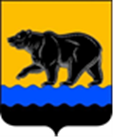 СЧЁТНАЯ ПАЛАТА ГОРОДА НЕФТЕЮГАНСКА16 мкрн., д. 23, помещение № 97, г. Нефтеюганск, Ханты-Мансийский автономный округ - Югра(Тюменская область), 628310, телефон: 20-30-54, факс: 20-30-63 е-mail: sp-ugansk@mail.ru______________________________________________________________________________________ЗАКЛЮЧЕНИЕ на проект изменений в муниципальную программу 
города Нефтеюганска «Развитие образования и молодёжной политики в городе Нефтеюганске»Счётная палата города Нефтеюганска на основании статьи 157 Бюджетного кодекса Российской Федерации, Положения о Счётной палате города Нефтеюганска, утверждённого решением Думы города Нефтеюганска от 22.12.2021 № 56-VII, рассмотрев проект изменений в муниципальную программу города Нефтеюганска «Развитие образования и молодёжной политики в городе Нефтеюганске» (далее по тексту – проект изменений, муниципальная программа), сообщает следующее:1. Задачи муниципальной программы обеспечивают достижение целей социально-экономического развития города.Принципы реализации муниципальной программы - система инструментов и методов, с помощью которых выполняются планируемые мероприятия для достижения поставленных целей социально-экономического развития города.Ожидаемый результат (показатель) муниципальной программы количественно выражает характеристику состояния (изменение состояния) социально-экономического развития города, отражает результаты реализации программы (достижения цели или решения задачи). В соответствии с решением Думы города Нефтеюганска от 31.10.2018 
№ 483-VI «Об утверждении Стратегии социально-экономического развития муниципального образования город Нефтеюганск на период до 2030 года» (далее по тексту - Стратегия) единую базу для разработки документов стратегического планирования формирует Стратегия города.В соответствии со Стратегией основным инструментом, обеспечивающим реализацию муниципальной политики в области социально-экономического развития, являются муниципальные программы. Муниципальные программы реализуются в соответствии с приоритетными направлениями социально-экономического развития города Нефтеюганска.Таблицей 2 Стратегии определены целевые показатели социально-экономического развития муниципального образования город Нефтеюганск до 2030 года.Стратегия не содержит целевые показатели, характеризующие реализацию сферы образования города Нефтеюганска.Таким образом, целевые показатели муниципальной программы не согласованы с целевыми показателями Стратегии.2. Проектом изменений планируется: 	2.1. Внести изменения в значения целевых показателей, указанных в строке «Целевые показатели муниципальной программы» паспорта муниципальной программы и таблице 1 «Целевые показатели муниципальной программы», а именно:	2.1.1 По показателю 20 «Увеличение числа граждан, заключивших договор о целевом обучении по программе высшего образования в высших учебных заведениях Ханты-Мансийского автономного округа – Югры по педагогическим специальностям, с 9 до 22 человек увеличить на 7 единиц, в связи с заключением новых договоров.	2.1.2. Дополнить новыми показателями, в целях приведения в соответствии с государственной программой Ханты-Мансийского автономного округа – Югры «Развитие образования»:	- 26 «Сохранение доступности дошкольного образования для детей в возрасте от 1,5 до 3 лет на уровне 100 %»;	- 27 «Увеличение доли педагогических работников общеобразовательных организаций, прошедших повышение квалификации, в том числе в центрах непрерывного повышения профессионального мастерства, с 20,0 % до 40,0 %»;	- 28 «Увеличение охвата детей деятельностью региональных центров выявления, поддержки и развития способностей и талантов у детей, молодёжи, технопарков «Кванториум», «IT-куб», с 10,0 % до 12,0 %»;	- 29 «Увеличение доли обучающихся по программам основного и среднего общего образования, охваченных мероприятиями, направленным на раннюю профессиональную ориентацию, в том числе в рамках программы «Билет в будущее», с 30,0 % до 37,0 %»;	- 30 «Сохранение доли общеобразовательных организаций, оснащенных в целях внедрения цифровой образовательной среды, на уровне 86,66 %»;	- 31 «Увеличение доли обучающихся, для которых созданы равные условия получения качественного образования вне зависимости от места их нахождения посредством предоставления доступа к федеральной информационно-сервисной платформе цифровой образовательной среды, с          10,0 % до 20,0 %»;	- 32 «Увеличение доли педагогических работников, использующих сервисы федеральной информационно-сервисной платформы цифровой образовательной среды, с 10,0 % до 40,0 %»;	- 33 «Увеличение доли образовательных организаций, использующих сервисы федеральной информационно-сервисной платформы цифровой образовательной среды при реализации программ основного общего образования, с 10,0 % до 30,0 %».     	 2.2. В Таблице 2 «Распределение финансовых ресурсов муниципальной программы (по годам)»:2.2.1. Уменьшение объёма финансирования муниципальной программы в 2022 году на сумму 50 010,20041 тыс. рублей, а именно:2.2.1.1. По подпрограмме I «Общее образование. Дополнительное образование детей» уменьшение в сумме 29 611,852 тыс. рублей:2.2.1.1.1. Мероприятию 1.1 «Обеспечение предоставления дошкольного, общего, дополнительного образования» ответственному исполнителю – департаменту образования и молодёжной политики администрации города Нефтеюганска (далее по тексту – ДОиМП) уменьшение на 22 816,152 тыс. рублей, в том числе за счёт средств: - бюджета автономного округа в общей сумме 20 968,000 тыс. рублей, а именно: уменьшение, в связи с отменой родительской платы в частных детских садах ООО «Семь гномов» и ООО «Детский сад 7 гномов» в сумме 25 000,000 тыс. рублей и увеличение в сумме 4 032,000 тыс. рублей, в связи с недостаточностью средств по сертификатам на право финансового обеспечения места в организации, осуществляющей образовательную деятельность по реализации образовательных программ дошкольного образования, расположенного в Ханты-Мансийском автономном округе - Югре (увеличение контингента в частных садах ООО «Центр Развития Семьи» и ООО «Детский сад 7 гномов»);- местного бюджета в сумме 1 848,152 тыс. рублей, в связи с экономией средств после заключения договоров на оплату потребления тепловой энергии и горячего водоснабжения, электроэнергии, оказанию охранных услуг, на выплату компенсации стоимости проезда и провоза багажа к месту использования отпуска и обратно, неиспользованными средствами по командировочным расходам (проезд и проживание) по причине отмены выездных командировок и фонда руководителя по причине отсутствия заявлений на социальные выплаты, а также начислений на социальные выплаты в целях перераспределения средств на реализацию мероприятий муниципальных программ «Развитие жилищно-коммунального комплекса и повышение энергетической эффективности в городе Нефтеюганске», «Защита населения и территории от чрезвычайных ситуаций, обеспечение первичных мер пожарной безопасности в городе Нефтеюганске» и «Профилактика терроризма в городе Нефтеюганске» по образовательным учреждениям.2.2.1.1.2. Мероприятию 1.6 «Организация бесплатного горячего питания обучающихся, получающих начальное общее образование в муниципальных образовательных организациях» уменьшение в сумме 6 795,700 тыс. рублей по средствам, выделенным за счёт средств бюджета окружного бюджета на организацию бесплатного горячего питания обучающихся, получающих начальное общее образование в муниципальных образовательных организациях, в связи с невыполнением дето-дней по причине ограничительных мероприятий, карантина и пропусками по болезни.2.2.1.2. Подпрограмме III «Отдых и оздоровление детей в каникулярное время» уменьшение в сумме 17 260,200 тыс. рублей, а именно по мероприятию 3.1 «Обеспечение отдыха и оздоровления детей в каникулярное время» за счёт средств:- бюджета автономного округа в сумме 15 896,200 тыс. рублей, в связи с отсутствием выезда организованных групп детей в летний каникулярный период в южном направлении, так как возникли временные логистические трудности по организации проезда детей, а также в весенний каникулярный период по причине увеличения стоимости путёвки, в сумме 11 804,300 тыс. рублей, а также неиспользованными средствами на организацию питания детей школьного возраста в оздоровительных лагерях дневного пребывания детей, в сумме 4 091,900 тыс. рублей;- местного бюджета в сумме 1 364,000 тыс. рублей (доля софинансирования на организацию питания детей школьного возраста в оздоровительных лагерях дневного пребывания детей). 2.2.1.3. Подпрограмме IV «Молодёжь Нефтеюганска» уменьшение в сумме 2 903,14841 тыс. рублей, а именно по мероприятию 4.1 «Обеспечение реализации молодёжной политики» за счёт средств:- местного бюджета уменьшение в сумме 2 996,418 тыс. рублей, в связи с поступлением окружных средств на частичную компенсацию расходов по оплате труда несовершеннолетних;- иных внебюджетных источников увеличение в сумме 93,26959, в связи с фактическим поступлением.2.2.1.4. Подпрограмме V «Ресурсное обеспечение в сфере образования и молодёжной политики» уменьшение по мероприятию 5.2 «Обеспечение функционирования казённого учреждения» в сумме 235,000 тыс. рублей, в связи с необходимостью приобретения задвижки с электроприводом по МКУ «Управление учёта и отчётности образовательных учреждений» за счёт экономии средств по результатам заключенного договора на услуги по охране.2.2.2. Предусмотреть финансовые затраты на реализацию муниципальной программы с 2023 по 2030 годы:2.2.2.1. По подпрограмме I «Общее образование. Дополнительное образование детей:- на 2023 год в сумме 5 384 294,296 тыс. рублей, из них за счёт средств федерального бюджета – 134 679,700 тыс. рублей, бюджета автономного округа – 4 159 966,100 тыс. рублей, местного бюджета – 897 686,496 тыс. рублей, иных внебюджетных источников – 191 962,000 тыс. рублей;- на 2024 год в сумме 5 367 722,370 тыс. рублей, из них за счёт средств федерального бюджета – 141 242,300 тыс. рублей, бюджета автономного округа – 4 186 746,200 тыс. рублей, местного бюджета – 847 771 870 тыс. рублей, иных внебюджетных источников – 191 962,000 тыс. рублей;- на 2025 год в сумме 5 047 241,670 тыс. рублей, из них за счёт средств федерального бюджета – 141 242,300 тыс. рублей, бюджета автономного округа – 3 867 139,100 тыс. рублей, местного бюджета – 846 898,270 тыс. рублей, иных внебюджетных источников – 191 962,000 тыс. рублей;- на 2026 год и до 2030 года в общей сумме 25 236 208,350 тыс. рублей, из них за счёт средств федерального бюджета – 706 211,500 тыс. рублей, бюджета автономного округа – 19 335 695,500 тыс. рублей, местного бюджета – 4 234 491,350 тыс. рублей, иных внебюджетных источников – 959 810,000 тыс. рублей.В ходе экспертизы рассмотрены расходы на очередной финансовый год и плановый период, ввиду того, что расчёты предоставлены ответственным исполнителем муниципальной программы на 2023, 2024 и 2025 годы.В рамках данной подпрограммы запланированы следующие мероприятия:По результатам проведённой экспертизы предоставленных расчётов установлено:1. Несоответствие в предоставленных обоснованиях к проекту изменений по расходам на организацию бесплатного горячего питания обучающихся, получающих начальное общее образование в муниципальных образовательных организациях в части расходов за счёт средств федерального бюджета, а именно расчёта по методике распределения субсидий бюджетам муниципальных районов и городских округов Ханты-Мансийского автономного округа – Югры на 2023, 2024 и 2025 годы на организацию бесплатного горячего питания обучающихся, получающих начальное общее образование в государственных и муниципальных образовательных организациях.2. По планируемым средствам на проведение общегородских мероприятий в соответствии с календарным планом мероприятий, проводимых отделом развития образования, информационно-методического обеспечения и воспитательной работы Департамента образования и молодёжной политики администрации города Нефтеюганска в 2023 году (далее по тексту – календарный план):2.1. Отсутствие в нормах расходов на организацию и проведение мероприятий в сфере образования и молодёжной политики, включённых в муниципальную программу города Нефтеюганска «Развитие образования и молодёжной политики в городе Нефтеюганске», утверждённых приказом департамента образования и молодёжной политики администрации города Нефтеюганска от 19.11.2021 № 729-п (далее по тексту – нормы расходов на организацию и проведение мероприятий) приобретение сувенирной продукции, а именно рамок для проведения городских совещаний руководящих и педагогических работников.2.2. Отсутствие в нормах расходов на организацию и проведение мероприятий расходов на:- «Мероприятия по развитию детских общественных объединений»;- «Фестиваль научно-технического творчества «От замысла к творчеству» (в том числе выездные мероприятия по робототехнике и авиамоделированию)». 2.3. Несоответствие данных, указанных в смете на участие учащихся, набравших наибольший балл по итогам муниципального этапа в каждой возрастной группе, победителей и призёров регионального этапа предыдущего учебного года в региональном этапе всероссийской олимпиады школьников в 2022-2023 году и календарном плане. Рекомендуем устранить вышеуказанные несоответствия. В соответствии с пунктом 2 статьи 69.2 Бюджетного кодекса Российской Федерации показатели муниципального задания используются при составлении проектов бюджетов для планирования бюджетных ассигнований на оказание муниципальных услуг (выполнение работ), а также для определения объёма субсидий на выполнение муниципального задания бюджетным или автономным учреждением.	Также учитывая тот факт, что соблюдение требований по формированию муниципального задания, анализ расчётно-нормативных расходов, направляемых на финансовое обеспечение муниципальных заданий по оказанию услуг бюджетными и автономными учреждениями рассматривается в составе экспертизы проекта бюджета города на очередной финансовый год и плановый период, правильность расчёта субсидий на финансовое обеспечение муниципального задания на оказание муниципальных услуг (выполнение  работ), а также отражение возможных нарушений и замечаний (при их наличии) будет представлено в заключении Счётной палаты на проект решения о  бюджете города на 2023 год и плановый период 2024-2025 годов.	Кроме того, экспертиза расходов учреждений, осуществление которых предполагается за счёт доходов, получаемых учреждениями от приносящей доход деятельности, не производится, в связи с тем, что поступления от приносящей доход деятельности в соответствии с Бюджетным кодексом Российской Федерации не относятся к доходам местного бюджета. Таким образом, данные расходы приводятся в настоящем заключении в качестве справочной информации, в целях отражения всех источников финансирования муниципальной программы.2.2.2.2. По подпрограмме II «Система оценки качества образования и информационная прозрачность системы образования» планируются расходы на осуществление переданных полномочий по проведению государственной итоговой аттестации, а именно на:- 2023 год в сумме 3 447,050 рублей из них: за счёт средств бюджета автономного округа – 3 023,400 тыс. рублей, средств местного бюджета – 423,650 тыс. рублей;- 2024 год в сумме 3 447,050 рублей из них: за счёт средств бюджета автономного округа – 3 023,400 тыс. рублей, средств местного бюджета – 423,650 тыс. рублей;- 2025 год в сумме 3 447,050 рублей из них: за счёт средств бюджета автономного округа – 3 023,400 тыс. рублей, средств местного бюджета – 423,650 тыс. рублей;- 2026 по 2030 год в общей сумме 17 235,250 рублей из них: за счёт средств бюджета автономного округа – 3 023,400 тыс. рублей, средств местного бюджета – 423,650 тыс. рублей по каждому году соответственно. 2.2.2.3. По подпрограмме III «Отдых и оздоровление детей в каникулярное время» предусмотрено выделение бюджетных ассигнований на 2023 год в сумме 62 235,826 тыс. рублей, на 2024 год в сумме 62 542,326 тыс. рублей, на 2025 год в сумме 62 542,326 тыс. рублей, на 2026 и до 2030 года в сумме 312 711,630 тыс. рублей по каждому году соответственно, в том числе на:- 2023 год за счёт средств бюджета автономного округа – 48 230,095 тыс. рублей, средств местного бюджета – 14 005,731 тыс. рублей;- 2024 год за счёт средств бюджета автономного округа – 48 230,095 тыс. рублей, средств местного бюджета – 14 312,231 тыс. рублей;- 2025 год и до 2030 года за счёт средств бюджета автономного округа – 48 230,095 тыс. рублей, средств местного бюджета – 14 312,231 тыс. рублей по каждому году соответственно.В рамках реализации мероприятия «Обеспечение отдыха и оздоровления детей в каникулярное время» планируются средства на:1. Оплату стоимости питания детям школьного возраста в оздоровительных лагерях с дневным пребыванием детей, а также в лагере труда и отдыха на 2023 год в сумме 26 292,426 тыс. рублей, на 2024 и 2025 годы в сумме 26 292,426 тыс. рублей по каждому году соответственно, а именно:- за счёт средств бюджета автономного округа на 2023 год - 19 719,295 тыс. рублей, на 2024 и 2025 годы - 19 719,295 тыс. рублей по каждому году соответственно;- за счёт средств местного бюджета на 2023 год - 6 573,131 тыс. рублей, на 2024 и 2025 годы - 6 573,131 тыс. рублей по каждому году соответственно.2. Организацию отдыха детей в каникулярное время за счёт средств местного бюджета на 2023 год в сумме 7 432,600 тыс. рублей, на 2024 и 2025 годы в сумме 7 739,100 тыс. рублей по каждому году соответственно. 	3. Осуществление переданного полномочия на организацию и обеспечение отдыха и оздоровления детей, в том числе в этнической среде за счёт средств бюджета автономного округа на 2023 год и до 2025 года в сумме 28 510,800 тыс. рублей по каждому году соответственно.В предоставленных расчётах по заработной плате работников, привлечённых к работе в период проведения летней оздоровительной кампании, содержится арифметическая ошибка, повлекшая планирование средств не в полном объёме, а именно на 2023 год в сумме 76,995 тыс. рублей, на 2024 и 2025 годы по 82,682 тыс. рублей по каждому году соответственно. Рекомендуем устранить арифметическую ошибку и предусмотреть средства на заработную плату работников, привлечённых к работе в период проведения летней оздоровительной кампании в полном объёме.  	2.2.2.4. По подпрограмме IV «Молодёжь Нефтеюганска» планируются бюджетные ассигнования на 2023 год в сумме 75 145,000 тыс. рублей, на 2024 год, и до 2030 года в сумме 75 764,100 тыс. рублей по каждому году соответственно, в том числе:- за счёт средств бюджета автономного округа в 2023 году и до 2030 года 4 960,300 тыс. рублей по каждому году соответственно;- за счёт средств местного бюджета в 2023 году 70 184,700 тыс. рублей, в 2024 году и до 2030 года 70 803,800 тыс. рублей по каждому году соответственно.В рамках реализации мероприятия 4.1. «Обеспечение реализации молодёжной политики» планируются следующие расходы:1. На обеспечение деятельности МАУ «Центр молодёжных инициатив» за счёт средств местного бюджета в 2023 году 47 777,600 тыс. рублей, в 2024 году 48 396,700 тыс. рублей, в 2025 году 48 396,700 тыс. рублей.2. На реализацию мероприятий по работе с молодёжью за счёт средств местного бюджета в 2023 году 793,000 тыс. рублей, в 2024 году 793,000 тыс. рублей, в 2025 году 793,000 тыс. рублей.3. На реализацию мероприятий по содействию трудоустройства граждан:- за счёт средств бюджета автономного округа в 2023 году 4 960,300 тыс. рублей, в 2024 году 4 960,300 тыс. рублей, в 2025 году 4 960,300 тыс. рублей; - за счёт средств местного бюджета в 2023 году 21 526,100 тыс. рублей, в 2024 году 21 526,100 тыс. рублей, в 2025 году 21 526,100 тыс. рублей. В рамках реализации мероприятия 4.2. «Социальная поддержка для граждан, заключивших договор о целевом обучении по программе высшего образования в высших учебных заведениях Ханты-Мансийского автономного округа – Югры по педагогическим специальностям» запланированы расходы за счёт средств местного бюджета в 2023 году и до 2030 года в сумме 88,000 тыс. рублей по каждому году соответственно. 2.2.2.5. По подпрограмме V «Ресурсное обеспечение в сфере образования и молодёжной политики» планируются бюджетные ассигнования за счёт средств местного бюджета на 2023 год в сумме 136 349,200 тыс. рублей, на 2024 год в сумме 141 809,200 тыс. рублей, на 2025 год в сумме 141 997,000 тыс. рублей, на 2026 год и по 2030 годы в общей сумме 709 985,000 тыс. рублей, по следующим мероприятиям:2.2.2.5.1. «Обеспечение выполнения функции управления и контроля в сфере образования и молодёжной политики» в 2023 году 60 730,100 тыс. рублей, в 2024 году 63 143,700 тыс. рублей, в 2025 году 63 331,900 тыс. рублей, в 2026 году и до 2030 года 63 331,900 тыс. рублей по каждому году соответственно, данные расходы планируются на содержание департамента образования и молодёжной политики администрации города Нефтеюганска (далее по тексту – ДОиМП).2.2.2.5.2. «Обеспечение функционирования казённого учреждения» в 2023 году 75 619,100 тыс. рублей, в 2024 году 78 665,500 тыс. рублей, в 2025 году 78 665,100 тыс. рублей, в 2026 году и до 2030 года 78 665,100 тыс. рублей по каждому году соответственно. Вышеуказанные расходы планируются на содержание муниципального казённого учреждения «Управление учёта и отчётности образовательных учреждений» (далее по тексту - МКУ «УУиООУ»).ДОиМП утверждены приказы:- от 29.06.2022 № 486–п «Об утверждении нормативных затрат на обеспечение функций департамента образования и молодёжной политики администрации города Нефтеюганска на 2023 год, плановый период 2024 и 2025 годов» (далее по тексту – Нормативные затраты); - от 29.06.2022 № 485-п «Об утверждении нормативных затрат на обеспечение функций казённых учреждений, подведомственных Департаменту образования и молодёжной политики администрации города Нефтеюганска на 2023 год, плановый период 2024 и 2025 годов» (далее по тексту – Нормативные затраты).В целях предотвращения планирования необоснованных расходов при формировании бюджета, проведён выборочный анализ представленных расчётов (в части расходов на обеспечение функций ДОиМП и МКУ «УУиООУ») на соответствие Нормативным затратам:1. В расчётах расходов на обеспечение функций МКУ «УУиООУ», установлено:	1.1. Несоответствие наименования следующих затрат:	- затраты на сеть Интернет и услуги интернет-провайдеров;	- оказание услуг по технической эксплуатации автоматизации, узла учёта;	- степлер (№10) и степлер (№ 24/6).	2.2. Отсутствие в Нормативных затратах:	- картридж для принтера (Bion C-EXV42);	- картридж TK-3160 SAKURA/	2. В расчётах расходов на обеспечение функций ДОиМП установлено:	2.1. Несоответствие количества по:	- сопровождение «1С:Бухгалтерия государственного учреждения 8.1», «1С:Зарплата и кадры бюджетного учреждения 8.3»;	- сопровождение электронной системы «Госфинансы».  	2.2. Превышение планируемых расходов по следующим затратам:	- информационно-технологическое сопровождение (ИТС) программных продуктов «1С:Предприятие»;	- услуги удостоверяющего центра по тарифному плану «КЭП СМЭВ» на 12 месяцев;	- сопровождение электронной системы «Госфинансы»;	- информационное и техническое сопровождение и обновление программного комплекса «Строительные Технологии - Смета и ПТО»;	- передача неисключительных прав использования баз данных «Административная практика ФАС, Госзакупки.ру»;	- скобы для степлера.    	2.3. Несоответствие наименования затрат:	- «Строительные Технологии – Смета МДС»;	- набор карандашей 12 шт;	- скобы для степлера № 24/6.	Рекомендуем расчёты на обеспечение функций МКУ «УУиООУ» и ДОиМП привести в соответствие с нормативными затратами.2.2.2.6. По подпрограмме VI «Формирование законопослушного поведения участников дорожного движения» планируются бюджетные ассигнования за счёт средств местного бюджета на 2023 год и по 2030 годы в сумме 55,000 тыс. рублей по каждому году соответственно, на реализацию мероприятия по профилактике детского дорожно-транспортного травматизма среди детей и подростков, привития навыков безопасного поведения на улицах и дорогах, создание системы непрерывного воспитания законопослушных участников   дорожного движения.Также следует отметить, что данные содержащиеся в таблице 4 «Перечень объектов капитального строительства» в части отсутствия объекта «Нежилое здание для размещения дошкольной образовательной организации», а также показателя «Доступность дошкольного образования для детей в возрасте от 1,5 до 3 лет» по объектам дошкольного образования не соответствуют данным, указанным в Постановлении Правительства ХМАО - Югры от 31.10.2021 № 468-п «О государственной программе Ханты-Мансийского автономного округа - Югры «Развитие образования».	На основании вышеизложенного, по итогам проведения экспертизы, предлагаем направить проект изменений на утверждение с учётом рекомендаций, отражённых в настоящем заключении. 	Просим в срок до 15.11.2022 года уведомить о принятом решении в части исполнения рекомендаций, отражённых в настоящем заключении.Председатель 							              	С.А. ГичкинаИсполнитель:Глазунова Галина Михайловнаинспектор инспекторского отдела № 2  Счётной палаты города Нефтеюганска 8 (3463) 20-30-65Исх. СП-734-2 от 31.10.2022  МероприятиеМероприятие2023 год2024 год2025 год1.1Обеспечение предоставления дошкольного, общего, дополнительного образования4 948 647,9205 114 175,9704 792 036,7701.1бюджет автономного округа4 009 182,6004 131 786,2003 809 729,7001.1местный бюджет747 503,320790 427,770790 345,0701.1иные внебюджетные источники191 962,000191 962,000191 962,0001.1.1Расходы на обеспечение деятельности (оказание услуг) муниципальных учреждений934 421,020977 345,470977 262,7701.1.1местный бюджет742 459,020785 383,470785 300,7701.1.1иные внебюджетные источники191 962,000191 962,000191 962,0001.1.2.Реализация мероприятий1.1.2.местный бюджет3 957,9003 957,9003 957,9001.1.3.Дополнительное финансовое обеспечение мероприятий по организации питания обучающихся (ЧОУ Православная гимназия)1.1.3.местный бюджет1 086,4001 086,4001 086,4001.1.4.Субвенции для обеспечения государственных гарантий на получение образования и осуществление переданных органам местного самоуправления муниципальных образований Ханты-Мансийского автономного округа - Югры отдельных государственных полномочий в области образования 1.1.4.бюджет автономного округа3 658 978,1003 781 581,7003 459 525,2001.1.5.Осуществление переданного полномочия на социальную поддержку отдельным категориям обучающихся в муниципальных образовательных организациях, частных общеобразовательных организациях, осуществляющих образовательную деятельность по имеющим государственную аккредитацию основным общеобразовательным программам1.1.5.бюджет автономного округа205 195,200205 195,200205 195,2001.1.6.Создание условий для осуществления присмотра и ухода за детьми, содержания детей в частных организациях, осуществляющих образовательную деятельность по реализации образовательных программ дошкольного образования, расположенных на территории муниципального образования1.1.6.бюджет автономного округа60 768,00060 768,00060 768,0001.1.7.Осуществление переданного полномочия на выплату компенсации части родительской платы за присмотр и уход за детьми в образовательных организациях, реализующих образовательные программы дошкольного образования1.1.7.бюджет автономного округа83 602,00083 602,00083 602,0001.1.8.Субсидии на дополнительное финансовое обеспечение мероприятий по организации питания обучающихся начальных классов с 1 по 4 классы частных  1.1.8.бюджет автономного округа639,300639,300639,3001.2.Развитие материально-технической базы образовательных организаций (департамент градостроительства и земельных отношений администрации города Нефтеюганска»188 664,7760,0000,0001.2.бюджет автономного округа95 820,8000,0000,0001.2.местный бюджет92 843,9760,0000,0001.3.Обеспечение персонифицированного финансирования дополнительного образования1.3.местный бюджет42 234,00042 234,00042 234,0001.4.Региональный проект «Современная школа»0,0000,0000,0001.5.Ежемесячное денежное вознаграждение за классное руководство педагогическим работникам муниципальных образовательных организаций1.5.федеральный бюджет90 150,50095 462,60095 462,6001.6.Организация бесплатного горячего питания обучающихся, получающих начальное общее образование в муниципальных образовательных организациях114 597,100115 849,800117 508,3001.6.федеральный бюджет44 529,20045 779,70045 779,7001.6.бюджет автономного округа54 962,70054 960,00057 409,4001.6.местный бюджет15 105,20015 110,10014 319,2001.7.Региональный проект «Успех каждого ребёнка»0,0000,0000,000